													April 15, 2024 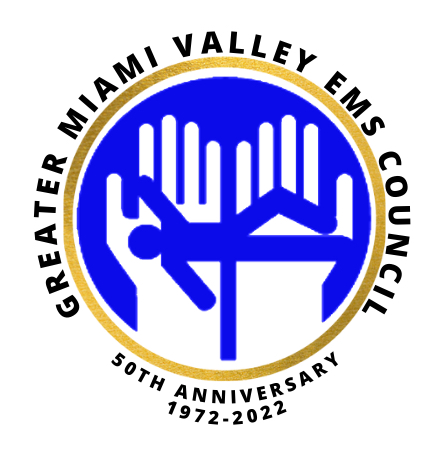 Date: Tuesday, April 16, 2024 @ 10am via hybridLocation: 124 E. Third St. GDAHA (Bombeck Room)Zoom:https://us02web.zoom.us/j/88031674890?pwd=Q0FmdWdzZlZiR1BNR0ZQVG5lNC85dz09Meeting ID: 880 3167 4890Passcode: 998250Topics:Committee survey resultsPlanning sessionPlease join us, your input is valuable to the success of Community Paramedicine and continued research of topics that can benefit all involved.Questions, please contact Kendra Harris @ 937-333-4509